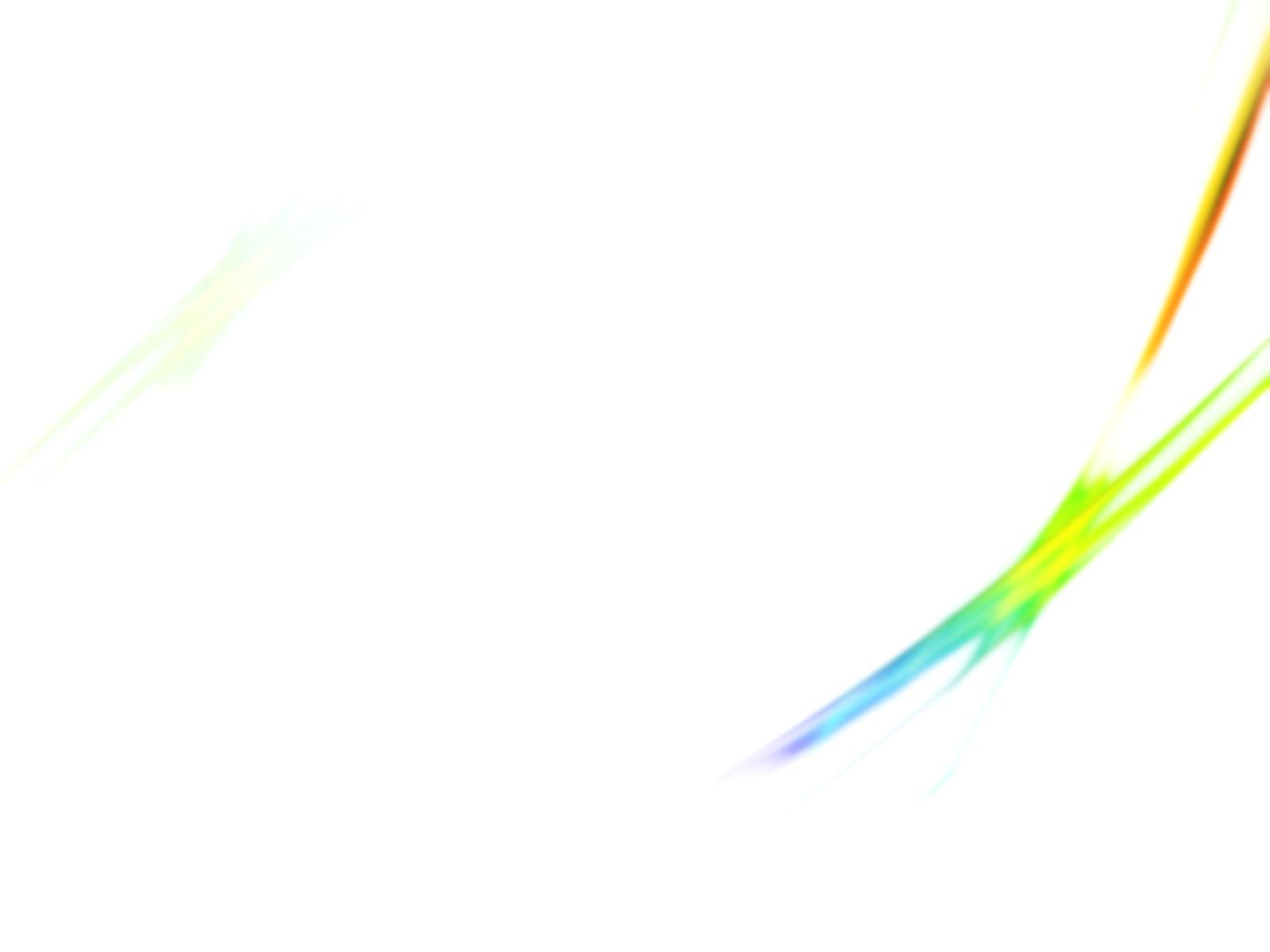   Name:  Shaban 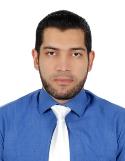   Marital Status: Married  Date of birth: 23 October 1979  Visa:  GP Dentist residence visa 2016 to 2017  Nationality: Jordanian  Languages:Arabic (Speak/write/read) the native language.English (speak/write/read) excellent.Germany (Speak/write/read) good.  Doctor in Dental Surgery (D.D.S) with merit: very good GPA: 3.07 from Ajman       University in 2002	15 years dental experience2002/2003 : One year after graduation working as training dentist in Clinics of Ajman University.January 2004- June 2007 : Three years and half of experience in a dental clinic in Al Rusaifah-Jordan as a full-time dentist doing all kinds of dental treatment except orthodontic treatment.July 2007- October 2013 : 6 years in a dental clinic in Amman-Jordan as a full-time dentist doing all kinds of dental treatment except orthodontic treatment.January 2014 – December 2015 : GP Dentist in Al Wadi international medical Center in Sharjah.January 2016  tell now : GP Dentist at Abdul Ghani Medical Center - Al fardan center – Sharjah.U.A.E MOH G.P. dentist License no. D39063 and HAAD ID: AGD170801Attendance of many International dental conferences and exhibitions (AEEDC 2001 up to 2017) in Dubai in U.A.ERecognition Certificate as General Dentist from Ministry of Health in Palestine.3 months participation in dental research about (Testing bond strength of different cements of zirconium crown), in Eberhard-Karls university clinics in Germany-Tuebingen.Participation Certificate in Dental event in Berlin-Germany about antibiotics used in Clinics 2004.CPR course in September 2000 in Al-Noor hospital in Abu Dhabi, U.A.E.  Mobile: C/o 971501685421     E-mail: shaban.377055@2freemail.com    